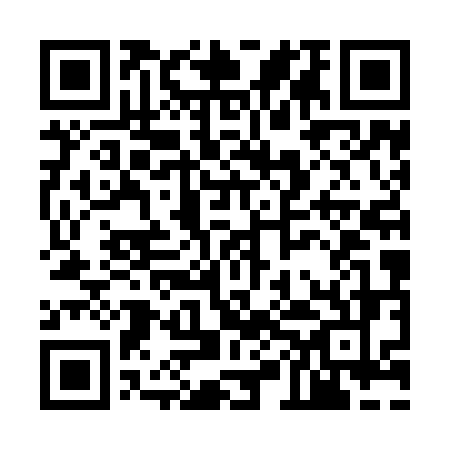 Prayer times for L'Oree du Bois, FranceMon 1 Apr 2024 - Tue 30 Apr 2024High Latitude Method: Angle Based RulePrayer Calculation Method: Islamic Organisations Union of FranceAsar Calculation Method: ShafiPrayer times provided by https://www.salahtimes.comDateDayFajrSunriseDhuhrAsrMaghribIsha1Mon6:237:332:005:348:279:382Tue6:217:311:595:358:299:393Wed6:197:291:595:358:309:414Thu6:167:271:595:368:329:435Fri6:147:251:595:378:339:446Sat6:127:231:585:388:359:467Sun6:097:211:585:388:369:488Mon6:077:191:585:398:389:509Tue6:057:171:585:408:399:5110Wed6:037:151:575:408:419:5311Thu6:007:131:575:418:429:5512Fri5:587:111:575:428:449:5713Sat5:567:091:565:428:459:5814Sun5:537:071:565:438:4710:0015Mon5:517:051:565:448:4810:0216Tue5:497:031:565:448:5010:0417Wed5:477:011:565:458:5110:0618Thu5:446:591:555:468:5210:0719Fri5:426:571:555:468:5410:0920Sat5:406:551:555:478:5510:1121Sun5:376:531:555:478:5710:1322Mon5:356:511:545:488:5810:1523Tue5:336:501:545:499:0010:1724Wed5:316:481:545:499:0110:1925Thu5:286:461:545:509:0310:2126Fri5:266:441:545:509:0410:2227Sat5:246:421:545:519:0610:2428Sun5:226:411:535:529:0710:2629Mon5:206:391:535:529:0910:2830Tue5:176:371:535:539:1010:30